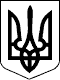 РАХІВСЬКА РАЙОННА державна адміністраціяЗАКАРПАТСЬКОЇ  ОБЛАСТІР О З П О Р Я Д Ж Е Н Н Я30.06.2020                                              Рахів                                                    № 203Про надання матеріальної допомогиВідповідно до статей 6, 23 і 39 Закону України „Про місцеві державні адміністрації”, на виконання рішення районної ради від 19 грудня 2019 року        № 523 „Про районну Програму „Турбота” на 2020 рік” та рішення районної комісії з питань надання одноразової грошової матеріальної допомоги малозахищеним громадянам, які опинилися в складних життєвих обставинах та іншим категоріям громадян від 22 червня 2020 року протокол № 7, з метою надання матеріальної допомоги особам, які опинилися в складних життєвих обставинах:1. Управлінню соціального захисту населення райдержадміністрації (Кобаса Н.Ю.) надати матеріальну допомогу особам, які опинилися в складних життєвих обставинах та  звернулися за допомогою у 2019- 2020 роках, згідно з додатком в сумі 114500, 00 (сто чотирнадцять тисяч п’ятсот) гривень за рахунок коштів, передбачених у районному бюджеті на виконання районної  Програми “Турбота” на 2020 рік. 2. Контроль за виконанням цього розпорядження покласти на першого заступника голови державної адміністрації Турока В. С.Голова державної адміністрації	                                           Віктор МЕДВІДЬНачальник управління  соціальногозахисту населення райдержадміністрації                           Наталія КОБАСАДодатокдо розпорядження30.06.2020 № 203Додатокдо розпорядження30.06.2020 № 203СПИСОКосіб, які опинилися в складних життєвих обставинах та звернулися за допомогою у 2019-2020 роках для отримання матеріальної допомоги за рахунок коштів, передбачених для фінансування районної Програми   „Турбота” на 2020 рікСПИСОКосіб, які опинилися в складних життєвих обставинах та звернулися за допомогою у 2019-2020 роках для отримання матеріальної допомоги за рахунок коштів, передбачених для фінансування районної Програми   „Турбота” на 2020 рікСПИСОКосіб, які опинилися в складних життєвих обставинах та звернулися за допомогою у 2019-2020 роках для отримання матеріальної допомоги за рахунок коштів, передбачених для фінансування районної Програми   „Турбота” на 2020 рікАНДРІЙЧУК Вікторія Степанівна1500АНДРІЙЧУК Ірина Михайлівна1500АНДРІЙЧУК Марія Степанівна2000АНДРУСЕВИЧ Христина Іванівна2000БОКЛАЖУК Ганна Степанівна2000ВАРИВОДА Ганна Юріївна3000ВЛАД Олена Іванівна2000ВЛАД Олена Михайлівна2000ВОЛОЩУК Антоніна Жорівна1500ВОРОНЬКО Василина Миколаївна1000ГАЗА Марія Миколаївна1500ГАРАСИМ Іван Семенович3000ГРИВЧУК Андрій Михайлович1000ГРИЦАК Марія Петрівна2000ГУДЕМ'ЮК Василь Петрович2000ДАН Ганна Юріївна2000ДАНИЛКОВА Євдокія Юріївна1500ДАНИШ Іван Федорович2000ДЕМ’ЯН Євдокія Миколаївна1500ДЖУПЕНЮК Олена Михайлівна2000ДРЯШКАБА Василь Васильович1000ДЯЧУК Юрій Юрійович2000ЖУКІВСЬКА Марія Василівна                         2000КАДАР Марія Миколаївна                             2000КАНЮС Марина Володимирівна                           1000КАРАБЧУКОлена Іванівна2000КІКІНЕЖДІ Оксана Василівна2000КОВБАСНЮК Олександр Миколайович                         2000КОЗУРАК Ганна Ільківна2000КОЗУРЯК Юрій Васильович2000КОКЕРЧУК Ганна Петрівна1500КОПЕРЛЬОС Микола Миколайович5000КУВІК Ганна Василівна2000ЛЕТА Ганна Іванівна1000ЛЕТА Михайло Юрійович1000МАРІНАДмитро Васильович2000МЕЛЬНИЧУК Олексій Дмитрович                             1500     МОЛНАР Ганна Миколаївна                          2000                      НИКОРИЧ Дмитро Дмитрович2000ОБЛАДАН Юрій Юрійович2000ОЛАШИНА Катерина Миколаївна2000ПЕТРЕЦЬКА Олена Михайлівна2000ПЕТРІН Ганна Іванівна2000ПІЦУРА Марина Іванівна2000ПОПОВИЧ Василь Васильович2000РОШТАШ Юрій Васильович1500СКИРЧУК Любов Олексіївна1500СЛОВАК Олена Василівна2000СПАСЮК Наталія Степанівна2000ТАФІЙ Марія Дмитрівна2000ТАФІЧУК Василь Михайлович2000ТОМАШУК Ганна Іванівна2000ТОМАШУК Любов Миколаївна2000ФЕТІСОВА Ганна Юріївна2000ФЕТЬКО Ольга Йосипівна2000ЦУБЕРА Ганна Василівна1500ШЕМОТА Ольга Миколаївна1500ШМІЛЯК Ганна Василівна1500ШТЕФАНЮК Іван Іванович1000ЮРАНЮК Андрій Миколайович2000ЯСІНСЬКА Ганна Василівна3000Всього:114500